Feature Writing For Elementary Students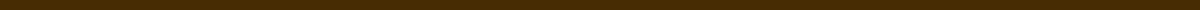 TitleSimple and Fun: Use clear, catchy titles that hint at the adventure or learning journey ahead.IntroductionStart with a Bang: Begin with an exciting fact, question, or short story to grab their attention.Introduce the Subject: Clearly state what or who the feature is about in a way that’s easy for children to understand.Main BodyUse Simple Language: Write in straightforward, age-appropriate language, avoiding complex terms or jargon.Incorporate Characters: If possible, present information through the experiences of characters they can relate to or admire.Engaging Format: Use short paragraphs, bullet points, and lots of subheadings to break up text and make it easier to digest.Visual Elements: Include colorful images, drawings, or diagrams to illustrate points and add visual interest.Educational Content: Weave in learning moments naturally, such as interesting facts or life lessons, without making it feel like a traditional lesson.Interactive Elements: Suggest activities, questions for reflection, or simple experiments related to the topic to encourage active engagement.ConclusionWrap Up with a Highlight: Summarize the key points or the moral of the story in a memorable way.Encourage Curiosity: End with a question or a teaser about another interesting fact or story, motivating them to learn more on their own.Sidebar (Optional)Glossary: Explain any difficult words used in the article.Did You Know?: A box with fun facts related to the feature’s topic.